Schulnummer			Schulstempel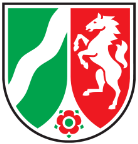 Bezirksregierung Düsseldorf		_____________		Antrag auf Fortsetzung der sonderpädagogischen Unterstützung bei Schulwechsel in die Sekundarstufe II (§19(1) AO-SF)
Schüler/Schülerin:Nachname: __________________________	Vorname: _________________________ 
Geburtsdatum: _______________________	Geschlecht: 		  w		 mVor-/Nachname der Erziehungsberechtigten: ______________________________________
Anschrift: __________________________________________________________________Abgebende Schule (Schulnummer): _________________________________________________________bisher festgestellter sonderpädagogischer Unterstützungsbedarf in dem/den Förderschwerpunkt/en:  Hören und Kommunikation (Schwerhörigkeit)		 Körperliche und motorische Entwicklung Hören und Kommunikation (Gehörlosigkeit)		 geistige Entwicklung Sprache						 Sehen (Sehbehinderung) Autismus-Spektrum-Störung i.V. mit …..   		 Sehen (Blindheit)	Laut beiliegendem begründeten Vorschlag der abgebenden Schule ist eine Fortführung der sonderpädagogischen Unterstützung in der Sekundarstufe II erforderlich.Zusätzlich beizufügende Unterlagen:  Stellungnahme der aufnehmenden Schule gem. § 19 Abs. 4 und Abs. 5 der Vorgriffsregelung zur Änderung der AO-SFEinverständniserklärung der Erziehungsberechtigten bzw. der volljährigen 
Schülerin/des volljährigen Schülers 	Schulträgervotum einzuholen von der aufnehmenden SchuleDie Fortführung der sonderpädagogischen Unterstützung in der Sekundarstufe II wird beantragt._______________						___________________________Datum	Unterschrift Schulleiter/inErklärung der Erziehungsberechtigten zum Antrag Hiermit erklären wir uns/ erkläre ich mich mit dem Antrag auf Fortsetzung  der sonderpädagogischen Unterstützung für meinen Sohn/ meine Tochter einverstanden.Datum						Unterschriftdes/der Erziehungsberechtigten